GRIGLIA DI VALUTAZIONE 2^ PROVA SCRITTA ESAME DI STATODISCIPLINE TURISTICHE E AZIENDALI - A.S. 2018-2019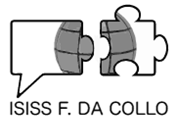 ISTITUTO  STATALEISTRUZIONE  SECONDARIA  SUPERIORE"Francesco Da Collo" – TVIS021001ISTITUTO  STATALEISTRUZIONE  SECONDARIA  SUPERIORE"Francesco Da Collo" – TVIS021001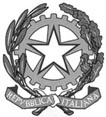 LICEO LINGUISTICOTVPC021018ISTITUTO TECNICO – SETTORE ECONOMICOINDIRIZZO TURISMOTVTN021015INDICATORIDESCRITTORIPUNTEGGIOPadronanza delle conoscenze disciplinari relative ai nuclei fondanti della disciplinaAvanzato: utilizza in modo corretto e completo le informazioni tratte dalle situazioni proposte. Riconosce e utilizza in modo corretto e completo i vincoli presenti nella traccia5Padronanza delle conoscenze disciplinari relative ai nuclei fondanti della disciplinaIntermedio: utilizza in modo corretto le informazioni tratte dalle situazioni proposte. Riconosce i vincoli presenti nella traccia e li utilizza in modo corretto4Padronanza delle conoscenze disciplinari relative ai nuclei fondanti della disciplinaBase: utilizza in maniera non completa le informazioni tratte dalle situazioni proposte. Riconosce i vincoli presenti nella traccia e li utilizza in maniera parziale3Padronanza delle conoscenze disciplinari relative ai nuclei fondanti della disciplinaBase non raggiunto: utilizza in modo parziale le informazioni tratte dalle situazioni proposte. Individua alcuni vincoli presenti nella traccia e li utilizza in modo parziale e non corretto0-2Padronanza delle competenze tecnico-professionali specifiche di indirizzo rispetto agli obiettivi della prova, con particolare riferimento all’analisi e comprensione dei casi e/o delle situazioni problematiche proposte e alle metodologie utilizzate nella loro risoluzioneAvanzato:sviluppa i punti della traccia in modo analitico e approfondito apportando contributi personali pertinenti e dimostrando un’ottima padronanza delle competenze tecnico-professionali di indirizzo8Padronanza delle competenze tecnico-professionali specifiche di indirizzo rispetto agli obiettivi della prova, con particolare riferimento all’analisi e comprensione dei casi e/o delle situazioni problematiche proposte e alle metodologie utilizzate nella loro risoluzioneIntermedio: sviluppa i punti della traccia in modo corretto anche con l’apporto di qualche contributo personale e dimostrando una buona padronanza delle competenze tecnico-professionali di indirizzo6-7Padronanza delle competenze tecnico-professionali specifiche di indirizzo rispetto agli obiettivi della prova, con particolare riferimento all’analisi e comprensione dei casi e/o delle situazioni problematiche proposte e alle metodologie utilizzate nella loro risoluzioneBase:sviluppai punti della traccia in modo non sempre corretto senza l’apporto di contributi personali dimostrando una sufficiente padronanza delle competenze tecnico-professionali di indirizzo5Padronanza delle competenze tecnico-professionali specifiche di indirizzo rispetto agli obiettivi della prova, con particolare riferimento all’analisi e comprensione dei casi e/o delle situazioni problematiche proposte e alle metodologie utilizzate nella loro risoluzioneBase non raggiunto:sviluppa i punti della traccia in modo incompleto non rispettando i vincoli presenti nella traccia. La padronanza delle competenze tecnico-professionali di indirizzo non risulta essere sufficiente0-4Completezza nello svolgimento della traccia, coerenza/correttezza dei risultati e degli elaborati tecnici e/o tecnico-grafici prodotti Avanzato: sviluppa l’elaborato in maniera corretta, completa e approfondita rispettando tutte le richieste della traccia4Completezza nello svolgimento della traccia, coerenza/correttezza dei risultati e degli elaborati tecnici e/o tecnico-grafici prodotti Intermedio: sviluppa l’elaborato in maniera corretta e completa rispettando quasi tutte le richieste della traccia3Completezza nello svolgimento della traccia, coerenza/correttezza dei risultati e degli elaborati tecnici e/o tecnico-grafici prodotti Base:sviluppa l’elaborato non rispettando tutte le richieste della traccia. Si evidenziano errori non gravi2,5Completezza nello svolgimento della traccia, coerenza/correttezza dei risultati e degli elaborati tecnici e/o tecnico-grafici prodotti Base non raggiunto:sviluppa l’elaborato in modo incompleto. si evidenziano errori gravi0-2Capacità di argomentare, di collegare e di sintetizzare le informazioni in modo chiaro ed esauriente, utilizzando con pertinenza i diversi linguaggi specificiAvanzato: organizza, argomenta e rielabora le informazioni presenti nella traccia in maniera completa e corretta utilizzando un appropriato linguaggio settoriale3Capacità di argomentare, di collegare e di sintetizzare le informazioni in modo chiaro ed esauriente, utilizzando con pertinenza i diversi linguaggi specificiIntermedio: organizza, argomenta e rielabora le informazioni presenti nella traccia in maniera corretta utilizzando un adeguato linguaggio settoriale2Capacità di argomentare, di collegare e di sintetizzare le informazioni in modo chiaro ed esauriente, utilizzando con pertinenza i diversi linguaggi specificiBase: organizza, argomenta e rielabora le informazioni presenti nella traccia in maniera non sempre completa e corretta utilizzando un linguaggio settoriale a volte non adeguato1,5Capacità di argomentare, di collegare e di sintetizzare le informazioni in modo chiaro ed esauriente, utilizzando con pertinenza i diversi linguaggi specificiBase non raggiunto: organizza, argomenta e rielabora le informazioni presenti nella traccia in maniera incompleta e non corretta utilizzando un linguaggio settoriale non adeguato0-1